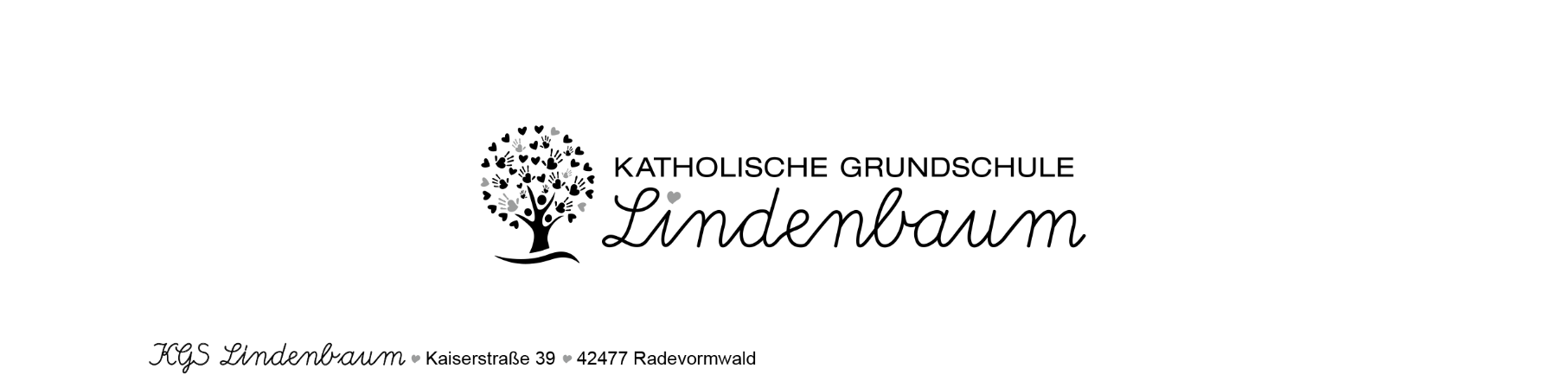 Schulverein zur Förderung der kath. Grundschule Radevormwald e.V., Kaiserstraße 39, 42477 RadevormwaldGläubiger – Identifikationsnummer DE97KGS00000152065Mandatsreferenz  WIRD SEPARAT MITGETEILTSEPA – Lastschriftmandat Ich ermächtige den Schulverein der KGS Lindenbaum, Zahlungen von meinem Konto mittels Lastschrift einzuziehen. Zugleich weise ich mein Kreditinstitut an, die vom Schulverein der KGS auf mein Konto gezogenen Lastschriften einzulösen. Hinweis: Ich kann innerhalb von acht Wochen, beginnend mit dem Belastungsdatum, die Erstattung des belasteten Betrages verlangen. Es gelten dabei die mit meinem Kreditinstitut vereinbarten Bedingungen. Betrifft: Essensgeld, Getränkegeld , Betreuungsgeld in den Ferien und evtl. anfallende AusflügeName des Kindes : ____________________________Vorname und Name:_______________________________________________________					(Kontoinhaber)Straße und Hausnummer:___________________________________________________Postleitzahl und Ort:________________________________________________________Kreditinstitut:______________________________________________________________BIC: _ _ _ _ _ _ _ _ / _ _ _ KontoNr.: DE _ _ / _ _ _ _ / _ _ _ _ / _ _ _ _ / _ _ _ _ / _ _ __________________________________________________________________________Datum, Ort und Unterschrift28.03.2022 